На прошлом занятии вы оценивали ответы детей и их действия во время наблюдения. В результате у вас получились сводные таблицы и диаграммы.Задание:По данному материалу необходимо написать анализ.Напоминаю, что анализ должен быть не только количественный (сколько детей на каком уровне оказались), но и качественный, т.е. насколько хорошо сформированы те или иные представления и действия.Примерный план анализа:Анализ ответов в беседе детей (работаем по странице «Уровень знаний»).Анализ ответов по среднему баллу в таблице. 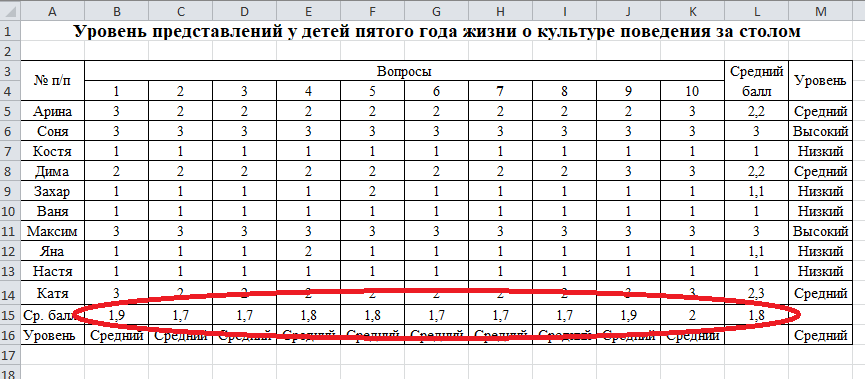 Здесь вы анализируете, на какой вопрос дети лучше отвечали, на какой хуже. О чем дети имеют одинаковые представления. Свой анализ иллюстрируете диаграммой по среднему баллу (гистограммой).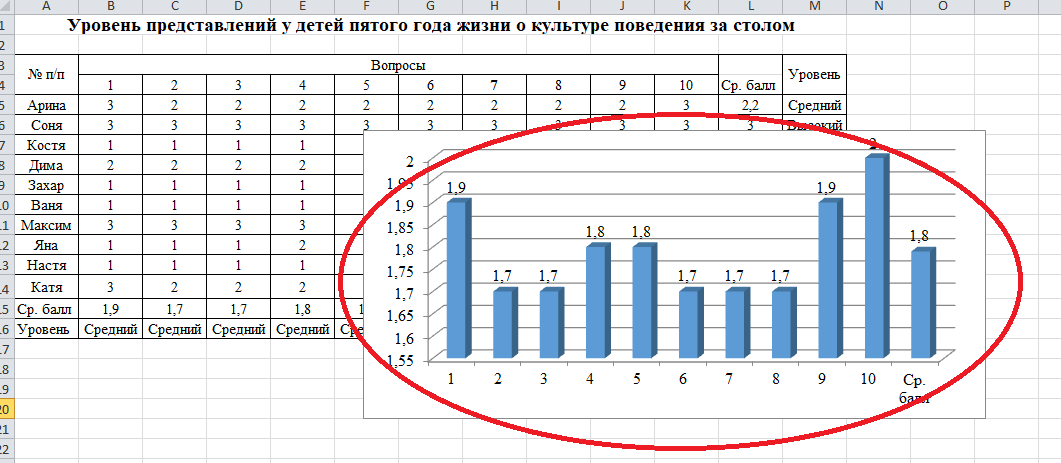 Анализ по количеству детей на уровнях.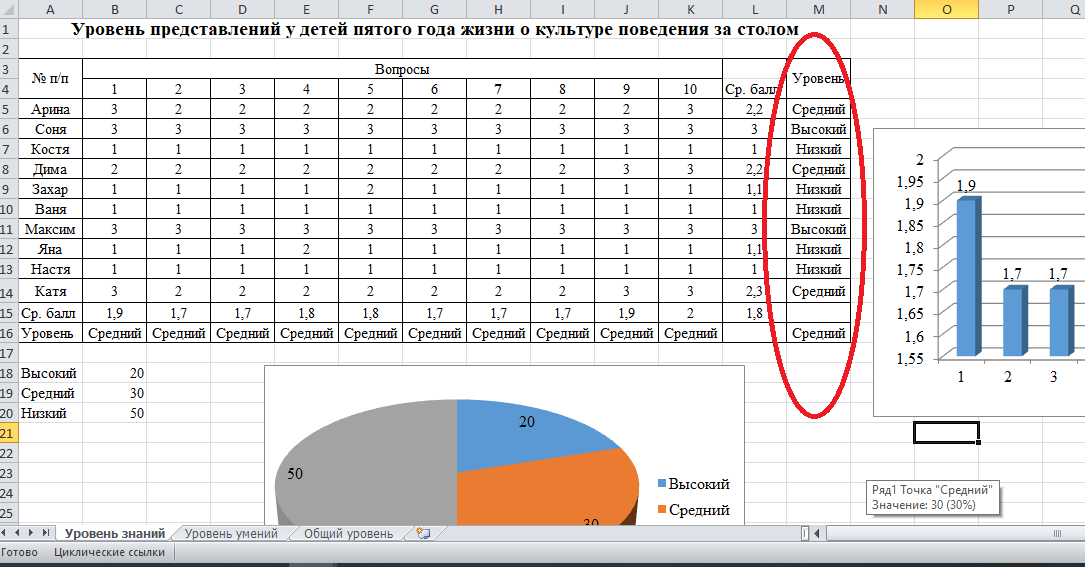 Здесь необходимо проанализировать, сколько детей, на каком уровне находятся и дать им характеристику, опираясь на характеристику уровней из описания методики.Анализ так же сопровождается диаграммой, только уже по уровням (круговая)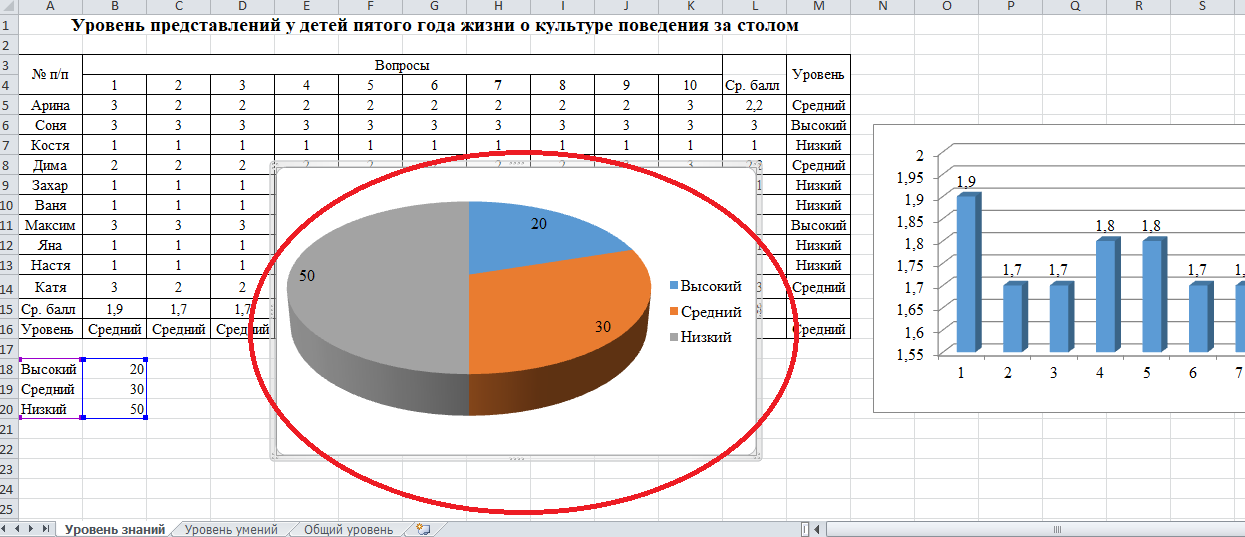 Анализ действий детей во время наблюдения. Проводится аналогично предыдущему анализу (работаем по странице «Уровень умений»).Общий анализ (работаем по странице «Общий уровень»). Сначала анализируем, какой показатель у детей лучше развит (сформирован). При этом ориентируемся на средний балл по каждой из методик. Анализируем почему один показатель лучше развит, а другой хуже, высказываем предположения.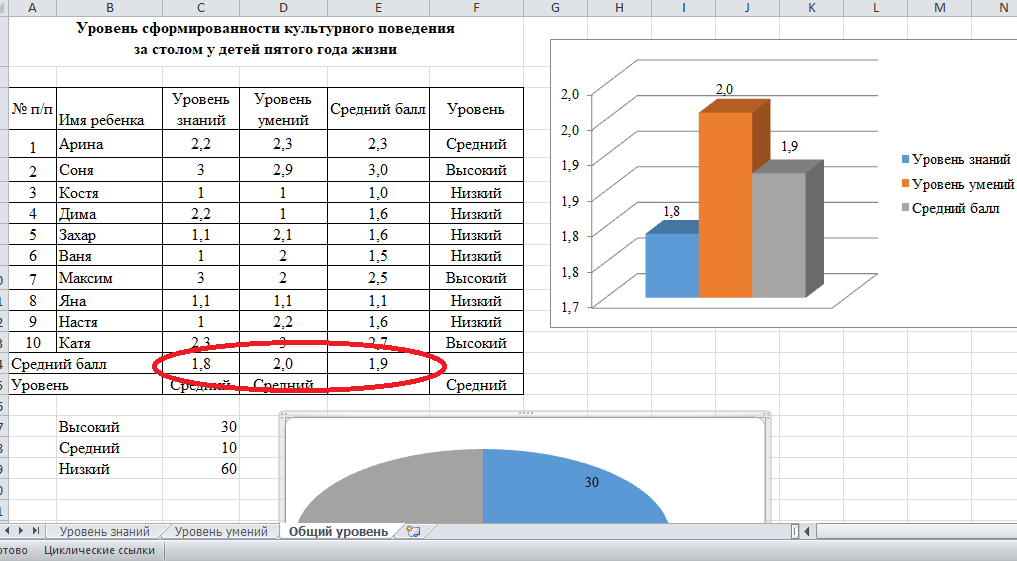 Анализ иллюстрируем диаграммой по среднему баллу (гистограммой)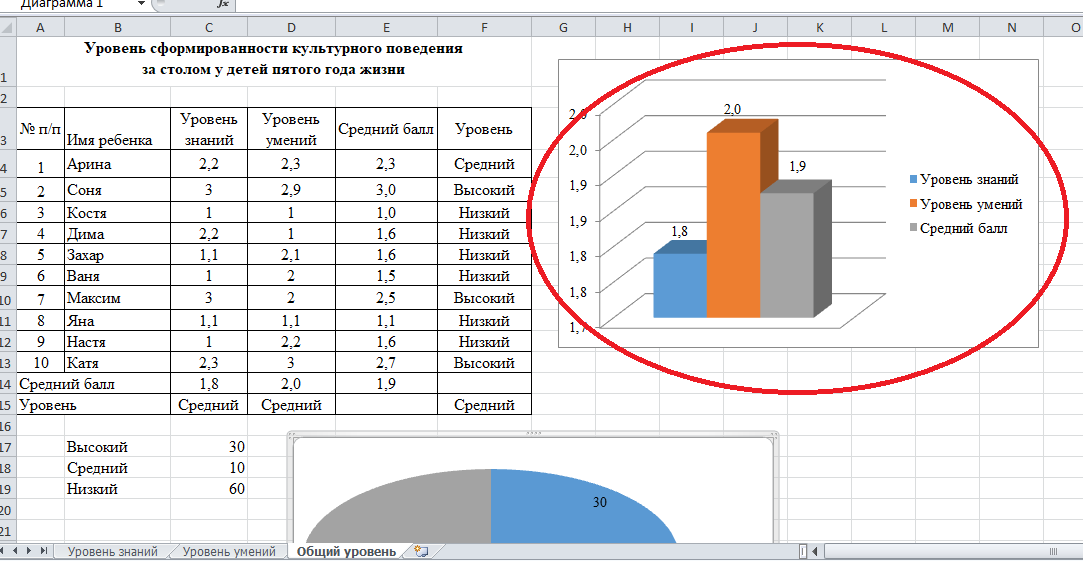 Далее проводится анализ по количеству детей на каждом уровне. Каждому уровню даем характеристику. Это должна быть общая характеристика по представлений и умений.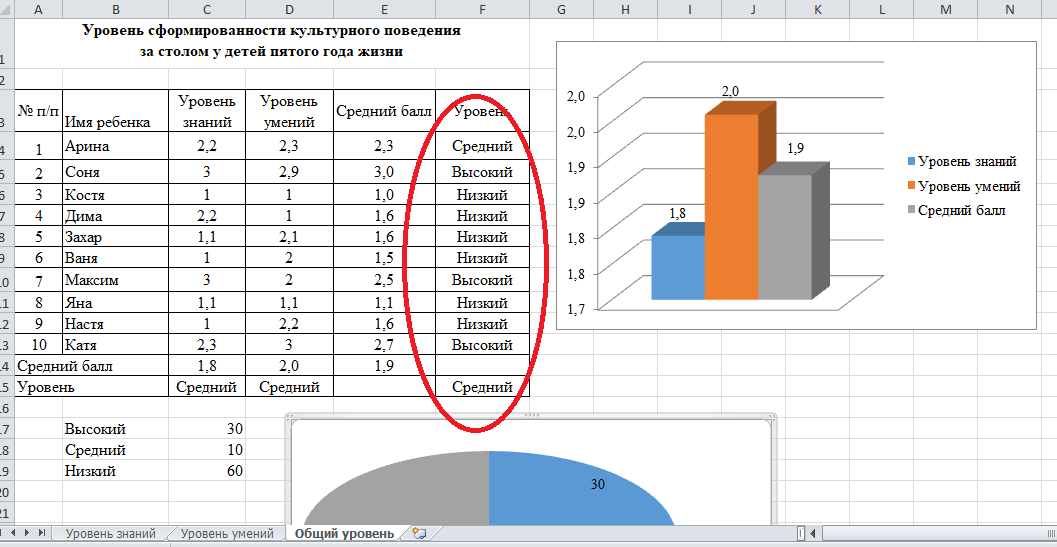 Анализ иллюстрируется диаграммой по количеству детей на каждом уровне.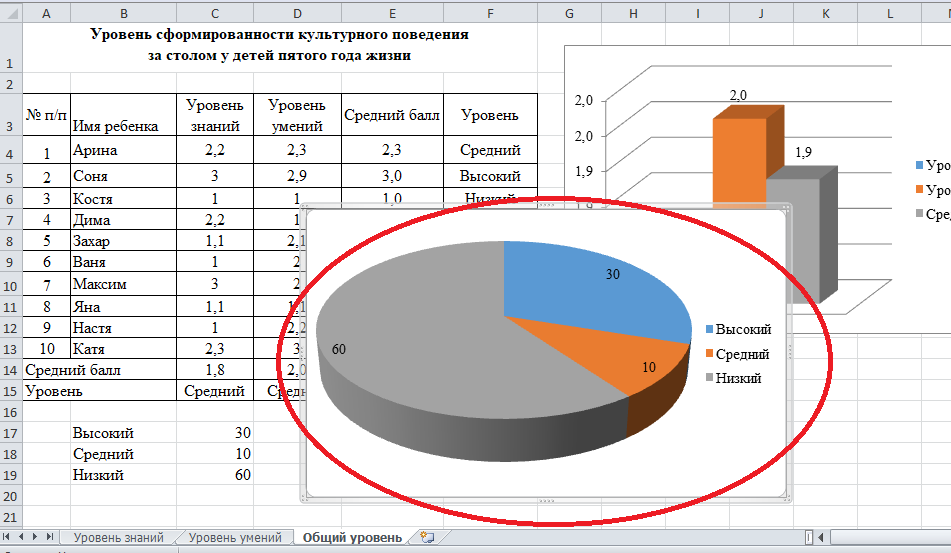 ДисциплинаПедагогическая диагностика в ДОУГруппа12/О-ДОЧисло29.04.2020Дата сдачиК следующему урокуТемаАнализ результатов диагностики